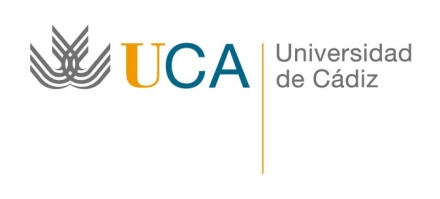 / Date of signature: 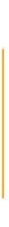 Oficina de InternacionalizaciónEdificio Hospital RealPlaza Falla nº 8  11003 Cádiz. Tel. 956015883. Fax: 956015895http://www.uca.es/internacional/internacionalizacion@uca.esENGLISH VERSION AT THE BOTTOMInstrucciones:Por favor, rellena el formulario con tu nombre, apellidos, firma y fecha de la firma. Conviértelo a PDF (ej https://www.ilovepdf.com/  ) y adjúntalo al formulario online.Nombre y apellidos:Me comprometo a tener un nivel de Español mínimo B1 al comienzo de mi estancia o B2 si soy un estudiante de la Facultad de Medicina.Firma:Fecha de la firma:Oficina de InternacionalizaciónEdificio Hospital RealPlaza Falla nº 8  11003 Cádiz. Tel. 956015883. Fax: 956015895http://www.uca.es/internacional/internacionalizacion@uca.esInstructions:Please fill out the form with your name, surname, signature and date of signature. Convert this form to a PDF (ex. https://www.ilovepdf.com ) and upload it in the online application form.Name and Surname:Commitment to having a B1 level in Spanish (or B2 if I am a student in the Faculty of Medicine) by the beginning of the semester.Signature:Date of signature: